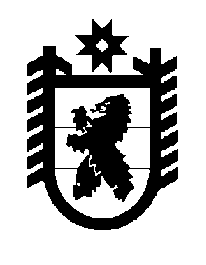 Российская Федерация Республика Карелия    ПРАВИТЕЛЬСТВО РЕСПУБЛИКИ КАРЕЛИЯРАСПОРЯЖЕНИЕ                                от  16 декабря 2015 года № 786р-Пг. Петрозаводск Абзац первый подпункта 1 пункта 10 распоряжения Правительства Республики Карелия от 30 декабря 2014 года № 824р-П (Собрание законодательства Республики Карелия, 2014, № 12, ст. 2425; 2015, № 3, 
ст. 535; № 6, ст. 1214) с изменениями, внесенными распоряжениями Правительства Республики Карелия от 30 июля 2015 года № 476р-П, 
от 24 ноября 2015 года № 708р-П, изложить в следующей редакции:«1) в целях снижения рисков, связанных с неисполнением принимаемых бюджетных обязательств, доводить лимиты бюджетных обязательств на плановый период 2016 и 2017 годов на заключение долгосрочных государственных контрактов на выполнение работ, оказание услуг для обеспечения государственных нужд Республики Карелия с длительным производственным циклом, предоставление субсидий бюджетам муниципальных образований на обеспечение мероприятий по переселению граждан из аварийного жилищного фонда на основании мотивированных обращений главных распорядителей средств бюджета Республики Карелия;».           ГлаваРеспублики  Карелия                                                              А.П. Худилайнен